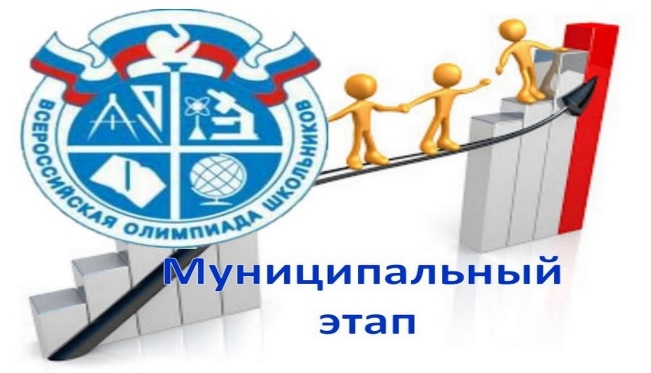 Единый график проведения муниципального этапа всероссийской олимпиады школьников в 2022-2023 учебном годуДата Предмет Классы 28 октября (пятница) Физическая культура (теория)7-8, 9-11 29 октября (суббота) Физическая культура (практика)7-8, 9-1131 октября (понедельник)Английский язык (письменный тур)7-111 ноября (вторник)Английский язык (устный тур)7-112 ноября (среда)История7-113 ноября (четверг)Испанский язык, Итальянский язык, Китайский язык7-117 ноября (понедельник)Французский язык (письменная часть)7-118 ноября (вторник)Французский язык (устный тур)7-119 ноября (среда) Право9, 10, 11 10 ноября (четверг)Русский язык7-1111 ноября (пятница) Технология (теория)7-8, 9-11 12 ноября (суббота) Технология (практика)7-8, 9-1114 ноября (понедельник) Немецкий язык (письменный тур)7-11 15 ноября (вторник) Немецкий язык (устная часть)7-1116 ноября (среда) Обществознание7-1117 ноября (четверг) Экология9-11 18 ноября (пятница)ОБЖ (теория)7-11 19 ноября (суббота) ОБЖ (практика)7-1121ноября (понедельник) Физика (теоретический тур)7-1122 ноября (вторник) Физика (практический тур)7-1123 ноября (среда) Литература7-1124 ноября (четверг)Экономика7-1125 ноября (пятница)Биология (теоретический тур)7-1126 ноября (суббота)Биология (практический тур)7-1128 ноября (понедельник)Искусство (МХК)7-1129 ноября (вторник)Информатика  7-1130 ноября (среда)География7-111 декабря (четверг) Математика7-112 декабря (пятница) Химия (теоретический тур)8-113 декабря (суббота) Химия (практический тур)8-115 декабря (понедельник)Астрономия 7-11